Poštovane, poštovani,pozivamo Vas na 16. sjednicu Školskog odbora koja će se održati u petak, 10. svibnja 2019. s početkom u 15 sati u Plavoj dvorani OŠ Marije i Line Umag, S.E. „Marija i Lina“ UmagoZa sjednicu je predložen sljedeći dnevni red:Dnevni red:Usvajanje zapisnika s prethodne sjednice  - predsjednik ŠODonošenje odluke o usvajanju Statuta osnovne škole Marije i Line Umag, S.E. „Marija i Lina“ po dobivenoj suglasnosti osnivača Grada UmagaKADROVSKA PITANJA:obavijest o donošenju odluke o poništenju raspisanih natječaja za radno mjesto učitelja/ice matematike na određeno puno radno vrijeme radi zamjene radnice na bolovanju i tajnika/ice škole na neodređeno puno radno vrijeme objavljenih 29.04.2019.     4.   Obavijest o dobivenoj suglasnosti Ureda državne uprave Istarske županije na          Pravilnik o zapošljavanju u OŠ Marije i Line, usvojen na sjednici Školskog odbora dana 24.01.2019., te o stupanju na snagu istog.     5.    Donošenje odluke o prijenosu rashodovane dugotrajne nefinancijske imovine u vlasništvu OŠ Marije i Line u vlasništvo trećih osoba („stara računala“ koja bi se dodijelila učenicima slabijeg imovinskog stanja). 6.   Rasprava o zamolbi učiteljice Anite Pijak o odobrenju plaćanja potrošenog iznosa vode po računu iz 07.2018. vezano uz predmet odvajanja vodnog priključka od PŠ Babići       7.  Informacije/razno.                                                       Predsjednik ŠO: Dražen Lekšan, prof.PRILOZI:1. Zapisnik sa 15. sjednice2. Materijali za točke pod rednim brojem. 2. i 6. Osnovna škola Marije i Line, UmagČlanovima ŠORavnateljiciScuola elementare „Marija i Lina“ UmagoPredstavniku osnivača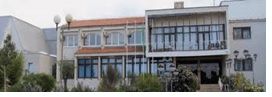 Klasa: 003-06/19-01-07Urbroj: 2105-18-01/19-01Umag, 6. svibnja  2019.Umag, 6. svibnja  2019.PREDMET: Poziv na 16. sjednicu Školskog odboraPREDMET: Poziv na 16. sjednicu Školskog odbora